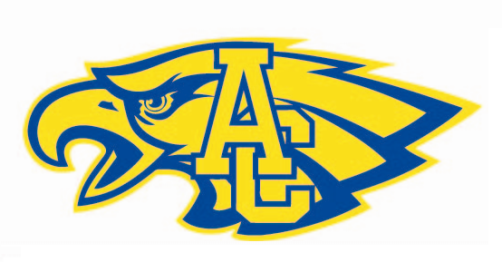 Aberdeen Central Youth Wrestling TournamentDate: Sunday, January 27th  Location: Aberdeen Central High SchoolWrestlers- $10		Adults-$7	Students-$3Weigh-ins: 9:00 AM – 11:00 AMWrestling Begins at Approximately 12:00 PMAge Divisions: 6 and Under / 7-8 / 9-10 / 11-12 / 13-14 Wrestlers will be grouped in 4-man and 5-man round robinsTrophies for 1st and 2nd Place / Medals for 3rd and 4th PlaceFull Concessions AvailableAAU Cards or Pre-registration are not requiredContact Information: Donnie Bowden 605-769-1060, Merle Aske 605-216-3848, Rob Moore 605-380-5098